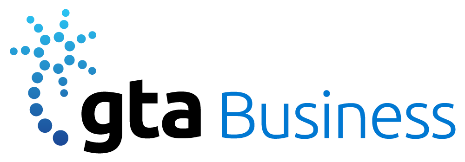 624 N Marine Corps Dr., Tamuning, GU 96913Phone  671.644.1000  Fax  671.644.4776624 N Marine Corps Dr., Tamuning, GU 96913Phone  671.644.1000  Fax  671.644.4776624 N Marine Corps Dr., Tamuning, GU 96913Phone  671.644.1000  Fax  671.644.4776624 N Marine Corps Dr., Tamuning, GU 96913Phone  671.644.1000  Fax  671.644.4776624 N Marine Corps Dr., Tamuning, GU 96913Phone  671.644.1000  Fax  671.644.4776624 N Marine Corps Dr., Tamuning, GU 96913Phone  671.644.1000  Fax  671.644.4776624 N Marine Corps Dr., Tamuning, GU 96913Phone  671.644.1000  Fax  671.644.4776624 N Marine Corps Dr., Tamuning, GU 96913Phone  671.644.1000  Fax  671.644.4776624 N Marine Corps Dr., Tamuning, GU 96913Phone  671.644.1000  Fax  671.644.4776624 N Marine Corps Dr., Tamuning, GU 96913Phone  671.644.1000  Fax  671.644.4776624 N Marine Corps Dr., Tamuning, GU 96913Phone  671.644.1000  Fax  671.644.4776624 N Marine Corps Dr., Tamuning, GU 96913Phone  671.644.1000  Fax  671.644.4776624 N Marine Corps Dr., Tamuning, GU 96913Phone  671.644.1000  Fax  671.644.4776624 N Marine Corps Dr., Tamuning, GU 96913Phone  671.644.1000  Fax  671.644.4776624 N Marine Corps Dr., Tamuning, GU 96913Phone  671.644.1000  Fax  671.644.4776624 N Marine Corps Dr., Tamuning, GU 96913Phone  671.644.1000  Fax  671.644.4776624 N Marine Corps Dr., Tamuning, GU 96913Phone  671.644.1000  Fax  671.644.4776624 N Marine Corps Dr., Tamuning, GU 96913Phone  671.644.1000  Fax  671.644.4776624 N Marine Corps Dr., Tamuning, GU 96913Phone  671.644.1000  Fax  671.644.4776624 N Marine Corps Dr., Tamuning, GU 96913Phone  671.644.1000  Fax  671.644.4776624 N Marine Corps Dr., Tamuning, GU 96913Phone  671.644.1000  Fax  671.644.4776624 N Marine Corps Dr., Tamuning, GU 96913Phone  671.644.1000  Fax  671.644.4776WORK ORDER REQUESTWORK ORDER REQUESTWORK ORDER REQUESTWORK ORDER REQUESTWORK ORDER REQUESTWORK ORDER REQUESTWORK ORDER REQUESTWORK ORDER REQUESTWORK ORDER REQUESTUOGUOGUOGUOGUOGUOGUOGUOGUOG624 N Marine Corps Dr., Tamuning, GU 96913Phone  671.644.1000  Fax  671.644.4776624 N Marine Corps Dr., Tamuning, GU 96913Phone  671.644.1000  Fax  671.644.4776624 N Marine Corps Dr., Tamuning, GU 96913Phone  671.644.1000  Fax  671.644.4776624 N Marine Corps Dr., Tamuning, GU 96913Phone  671.644.1000  Fax  671.644.4776624 N Marine Corps Dr., Tamuning, GU 96913Phone  671.644.1000  Fax  671.644.4776624 N Marine Corps Dr., Tamuning, GU 96913Phone  671.644.1000  Fax  671.644.4776624 N Marine Corps Dr., Tamuning, GU 96913Phone  671.644.1000  Fax  671.644.4776624 N Marine Corps Dr., Tamuning, GU 96913Phone  671.644.1000  Fax  671.644.4776624 N Marine Corps Dr., Tamuning, GU 96913Phone  671.644.1000  Fax  671.644.4776624 N Marine Corps Dr., Tamuning, GU 96913Phone  671.644.1000  Fax  671.644.4776624 N Marine Corps Dr., Tamuning, GU 96913Phone  671.644.1000  Fax  671.644.4776624 N Marine Corps Dr., Tamuning, GU 96913Phone  671.644.1000  Fax  671.644.4776624 N Marine Corps Dr., Tamuning, GU 96913Phone  671.644.1000  Fax  671.644.4776624 N Marine Corps Dr., Tamuning, GU 96913Phone  671.644.1000  Fax  671.644.4776624 N Marine Corps Dr., Tamuning, GU 96913Phone  671.644.1000  Fax  671.644.4776624 N Marine Corps Dr., Tamuning, GU 96913Phone  671.644.1000  Fax  671.644.4776624 N Marine Corps Dr., Tamuning, GU 96913Phone  671.644.1000  Fax  671.644.4776624 N Marine Corps Dr., Tamuning, GU 96913Phone  671.644.1000  Fax  671.644.4776624 N Marine Corps Dr., Tamuning, GU 96913Phone  671.644.1000  Fax  671.644.4776624 N Marine Corps Dr., Tamuning, GU 96913Phone  671.644.1000  Fax  671.644.4776624 N Marine Corps Dr., Tamuning, GU 96913Phone  671.644.1000  Fax  671.644.4776624 N Marine Corps Dr., Tamuning, GU 96913Phone  671.644.1000  Fax  671.644.4776DATE SUBMITTEDDATE SUBMITTEDDATE SUBMITTEDDATE SUBMITTEDDATE SUBMITTEDDATE SUBMITTEDDATE SUBMITTEDDATE SUBMITTEDDATE SUBMITTED624 N Marine Corps Dr., Tamuning, GU 96913Phone  671.644.1000  Fax  671.644.4776624 N Marine Corps Dr., Tamuning, GU 96913Phone  671.644.1000  Fax  671.644.4776624 N Marine Corps Dr., Tamuning, GU 96913Phone  671.644.1000  Fax  671.644.4776624 N Marine Corps Dr., Tamuning, GU 96913Phone  671.644.1000  Fax  671.644.4776624 N Marine Corps Dr., Tamuning, GU 96913Phone  671.644.1000  Fax  671.644.4776624 N Marine Corps Dr., Tamuning, GU 96913Phone  671.644.1000  Fax  671.644.4776624 N Marine Corps Dr., Tamuning, GU 96913Phone  671.644.1000  Fax  671.644.4776624 N Marine Corps Dr., Tamuning, GU 96913Phone  671.644.1000  Fax  671.644.4776624 N Marine Corps Dr., Tamuning, GU 96913Phone  671.644.1000  Fax  671.644.4776624 N Marine Corps Dr., Tamuning, GU 96913Phone  671.644.1000  Fax  671.644.4776624 N Marine Corps Dr., Tamuning, GU 96913Phone  671.644.1000  Fax  671.644.4776624 N Marine Corps Dr., Tamuning, GU 96913Phone  671.644.1000  Fax  671.644.4776624 N Marine Corps Dr., Tamuning, GU 96913Phone  671.644.1000  Fax  671.644.4776624 N Marine Corps Dr., Tamuning, GU 96913Phone  671.644.1000  Fax  671.644.4776624 N Marine Corps Dr., Tamuning, GU 96913Phone  671.644.1000  Fax  671.644.4776624 N Marine Corps Dr., Tamuning, GU 96913Phone  671.644.1000  Fax  671.644.4776624 N Marine Corps Dr., Tamuning, GU 96913Phone  671.644.1000  Fax  671.644.4776624 N Marine Corps Dr., Tamuning, GU 96913Phone  671.644.1000  Fax  671.644.4776624 N Marine Corps Dr., Tamuning, GU 96913Phone  671.644.1000  Fax  671.644.4776624 N Marine Corps Dr., Tamuning, GU 96913Phone  671.644.1000  Fax  671.644.4776624 N Marine Corps Dr., Tamuning, GU 96913Phone  671.644.1000  Fax  671.644.4776624 N Marine Corps Dr., Tamuning, GU 96913Phone  671.644.1000  Fax  671.644.4776AMOUNT ENCUMBEREDAMOUNT ENCUMBEREDAMOUNT ENCUMBEREDAMOUNT ENCUMBEREDAMOUNT ENCUMBEREDAMOUNT ENCUMBEREDAMOUNT ENCUMBEREDAMOUNT ENCUMBEREDAMOUNT ENCUMBEREDWORK ORDER REQUESTWORK ORDER REQUESTWORK ORDER REQUESTWORK ORDER REQUESTWORK ORDER REQUESTWORK ORDER REQUESTWORK ORDER REQUESTWORK ORDER REQUESTWORK ORDER REQUESTWORK ORDER REQUESTWORK ORDER REQUESTWORK ORDER REQUESTWORK ORDER REQUESTWORK ORDER REQUESTWORK ORDER REQUESTWORK ORDER REQUESTWORK ORDER REQUESTWORK ORDER REQUESTWORK ORDER REQUESTWORK ORDER REQUESTWORK ORDER REQUESTWORK ORDER REQUESTWORK ORDER REQUESTWORK ORDER REQUESTWORK ORDER REQUESTWORK ORDER REQUESTWORK ORDER REQUESTWORK ORDER REQUESTWORK ORDER REQUESTWORK ORDER REQUESTWORK ORDER REQUESTWORK ORDER REQUESTWORK ORDER REQUESTWORK ORDER REQUESTWORK ORDER REQUESTWORK ORDER REQUESTWORK ORDER REQUESTWORK ORDER REQUESTWORK ORDER REQUESTWORK ORDER REQUESTWORK ORDER REQUESTRequested By:Requested By:Requested By:Requested By:Requested By:Requested By:Requested By:Requested By:Requested By:Requested By:Requested By:Requested By:Requested By:Requested By:Requested By:Requested By:Requested By:Requested By:Requested By:Requested By:Requested By:Requested By:Requested By:Requested By:Requested By:Requested By:Requested By:Requested By:Requested By:Requested By:Requested By:Requested By:Requested By:Requested By:Requested By:Requested By:Requested By:Requested By:Requested By:Requested By:Requested By:Division/DepartmentDivision/DepartmentDivision/DepartmentDivision/DepartmentDivision/DepartmentAuthorized by: (Print Name & Title)Authorized by: (Print Name & Title)Authorized by: (Print Name & Title)Authorized by: (Print Name & Title)Authorized by: (Print Name & Title)Authorized by: (Print Name & Title)Authorized by: (Print Name & Title)Authorized by: (Print Name & Title)Authorized by: (Print Name & Title)Authorized by: (Print Name & Title)Authorized by: (Print Name & Title)Authorized by: (Print Name & Title)Authorized by: (Print Name & Title)Authorized by: (Print Name & Title)Authorized by: (Print Name & Title)Signature of ApprovalSignature of ApprovalSignature of ApprovalSignature of ApprovalSignature of ApprovalSignature of ApprovalSignature of ApprovalSignature of ApprovalSignature of ApprovalSignature of ApprovalDateDateDateDateContact NumberContact NumberContact NumberContact NumberContact NumberContact NumberContact NumberDiane Cruz, WPSIIDiane Cruz, WPSIIDiane Cruz, WPSIIDiane Cruz, WPSIIDiane Cruz, WPSIIFacilities & Utilities DivisionFacilities & Utilities DivisionFacilities & Utilities DivisionFacilities & Utilities DivisionFacilities & Utilities DivisionApproved by: (Print Name & Title)Approved by: (Print Name & Title)Approved by: (Print Name & Title)Approved by: (Print Name & Title)Approved by: (Print Name & Title)Approved by: (Print Name & Title)Approved by: (Print Name & Title)Approved by: (Print Name & Title)Approved by: (Print Name & Title)Approved by: (Print Name & Title)Approved by: (Print Name & Title)Approved by: (Print Name & Title)Approved by: (Print Name & Title)Approved by: (Print Name & Title)Approved by: (Print Name & Title)Signature of ApprovalSignature of ApprovalSignature of ApprovalSignature of ApprovalSignature of ApprovalSignature of ApprovalSignature of ApprovalSignature of ApprovalSignature of ApprovalSignature of ApprovalDateDateDateDateUOG Account NumberUOG Account NumberUOG Account NumberUOG Account NumberUOG Account NumberUOG Account NumberUOG Account NumberCertifying OfficerCertifying OfficerCertifying OfficerCertifying OfficerCertifying OfficerApproved by: (Print Name & Title)Approved by: (Print Name & Title)Approved by: (Print Name & Title)Approved by: (Print Name & Title)Approved by: (Print Name & Title)Approved by: (Print Name & Title)Approved by: (Print Name & Title)Approved by: (Print Name & Title)Approved by: (Print Name & Title)Approved by: (Print Name & Title)Approved by: (Print Name & Title)Approved by: (Print Name & Title)Approved by: (Print Name & Title)Approved by: (Print Name & Title)Approved by: (Print Name & Title)Signature of ApprovalSignature of ApprovalSignature of ApprovalSignature of ApprovalSignature of ApprovalSignature of ApprovalSignature of ApprovalSignature of ApprovalSignature of ApprovalSignature of ApprovalDateDateDateDateComptrollerComptrollerComptrollerComptrollerComptrollerApproved by: (Print Name & Title)Approved by: (Print Name & Title)Approved by: (Print Name & Title)Approved by: (Print Name & Title)Approved by: (Print Name & Title)Approved by: (Print Name & Title)Approved by: (Print Name & Title)Approved by: (Print Name & Title)Approved by: (Print Name & Title)Approved by: (Print Name & Title)Approved by: (Print Name & Title)Approved by: (Print Name & Title)Approved by: (Print Name & Title)Approved by: (Print Name & Title)Approved by: (Print Name & Title)Signature of ApprovalSignature of ApprovalSignature of ApprovalSignature of ApprovalSignature of ApprovalSignature of ApprovalSignature of ApprovalSignature of ApprovalSignature of ApprovalSignature of ApprovalDate Date Date Date TYPE OF SERVICES REQUESTEDTYPE OF SERVICES REQUESTEDTYPE OF SERVICES REQUESTEDTYPE OF SERVICES REQUESTEDTYPE OF SERVICES REQUESTEDTYPE OF SERVICES REQUESTEDTYPE OF SERVICES REQUESTEDTYPE OF SERVICES REQUESTEDTYPE OF SERVICES REQUESTEDTYPE OF SERVICES REQUESTEDTYPE OF SERVICES REQUESTEDTYPE OF SERVICES REQUESTEDTYPE OF SERVICES REQUESTEDTYPE OF SERVICES REQUESTEDTYPE OF SERVICES REQUESTEDTYPE OF SERVICES REQUESTEDTYPE OF SERVICES REQUESTEDTYPE OF SERVICES REQUESTEDTYPE OF SERVICES REQUESTEDTYPE OF SERVICES REQUESTEDTYPE OF SERVICES REQUESTEDTYPE OF SERVICES REQUESTEDTYPE OF SERVICES REQUESTEDTYPE OF SERVICES REQUESTEDTYPE OF SERVICES REQUESTEDTYPE OF SERVICES REQUESTEDTYPE OF SERVICES REQUESTEDTYPE OF SERVICES REQUESTEDTYPE OF SERVICES REQUESTEDTYPE OF SERVICES REQUESTEDTYPE OF SERVICES REQUESTEDTYPE OF SERVICES REQUESTEDTYPE OF SERVICES REQUESTEDTYPE OF SERVICES REQUESTEDTYPE OF SERVICES REQUESTEDTYPE OF SERVICES REQUESTEDTYPE OF SERVICES REQUESTEDTYPE OF SERVICES REQUESTEDTYPE OF SERVICES REQUESTEDTYPE OF SERVICES REQUESTEDTYPE OF SERVICES REQUESTEDNew InstallationNew InstallationNew InstallationInside MoveInside MoveInside MoveInside MoveInside MoveInside MoveInside MoveInside MoveInside MoveInside MoveChange EquipmentChange EquipmentChange EquipmentChange EquipmentChange EquipmentChange EquipmentChange EquipmentChange EquipmentAdditional FeaturesAdditional FeaturesAdditional FeaturesAdditional FeaturesAdditional FeaturesAdditional FeaturesAdditional FeaturesAdditional FeaturesAdditional FeaturesNew InstallationNew InstallationNew InstallationInside MoveInside MoveInside MoveInside MoveInside MoveInside MoveInside MoveInside MoveInside MoveInside MoveChange EquipmentChange EquipmentChange EquipmentChange EquipmentChange EquipmentChange EquipmentChange EquipmentChange EquipmentAdditional FeaturesAdditional FeaturesAdditional FeaturesAdditional FeaturesAdditional FeaturesAdditional FeaturesAdditional FeaturesAdditional FeaturesAdditional FeaturesRelocationRelocationRelocationProgrammingProgrammingProgrammingProgrammingProgrammingProgrammingProgrammingProgrammingProgrammingProgrammingNew InstrumentsNew InstrumentsNew InstrumentsNew InstrumentsNew InstrumentsNew InstrumentsNew InstrumentsNew InstrumentsOthersOthersOthersOthersOthersOthersOthersOthersOthersRelocationRelocationRelocationProgrammingProgrammingProgrammingProgrammingProgrammingProgrammingProgrammingProgrammingProgrammingProgrammingNew InstrumentsNew InstrumentsNew InstrumentsNew InstrumentsNew InstrumentsNew InstrumentsNew InstrumentsNew InstrumentsOthersOthersOthersOthersOthersOthersOthersOthersOthersONE TIME CHARGESFederal & Local Taxes applied where applicable and may not be included in the amount provided belowONE TIME CHARGESFederal & Local Taxes applied where applicable and may not be included in the amount provided belowONE TIME CHARGESFederal & Local Taxes applied where applicable and may not be included in the amount provided belowONE TIME CHARGESFederal & Local Taxes applied where applicable and may not be included in the amount provided belowONE TIME CHARGESFederal & Local Taxes applied where applicable and may not be included in the amount provided belowONE TIME CHARGESFederal & Local Taxes applied where applicable and may not be included in the amount provided belowONE TIME CHARGESFederal & Local Taxes applied where applicable and may not be included in the amount provided belowONE TIME CHARGESFederal & Local Taxes applied where applicable and may not be included in the amount provided belowONE TIME CHARGESFederal & Local Taxes applied where applicable and may not be included in the amount provided belowONE TIME CHARGESFederal & Local Taxes applied where applicable and may not be included in the amount provided belowONE TIME CHARGESFederal & Local Taxes applied where applicable and may not be included in the amount provided belowONE TIME CHARGESFederal & Local Taxes applied where applicable and may not be included in the amount provided belowONE TIME CHARGESFederal & Local Taxes applied where applicable and may not be included in the amount provided belowONE TIME CHARGESFederal & Local Taxes applied where applicable and may not be included in the amount provided belowONE TIME CHARGESFederal & Local Taxes applied where applicable and may not be included in the amount provided belowONE TIME CHARGESFederal & Local Taxes applied where applicable and may not be included in the amount provided belowONE TIME CHARGESFederal & Local Taxes applied where applicable and may not be included in the amount provided belowONE TIME CHARGESFederal & Local Taxes applied where applicable and may not be included in the amount provided belowONE TIME CHARGESFederal & Local Taxes applied where applicable and may not be included in the amount provided belowONE TIME CHARGESFederal & Local Taxes applied where applicable and may not be included in the amount provided belowONE TIME CHARGESFederal & Local Taxes applied where applicable and may not be included in the amount provided belowONE TIME CHARGESFederal & Local Taxes applied where applicable and may not be included in the amount provided belowONE TIME CHARGESFederal & Local Taxes applied where applicable and may not be included in the amount provided belowONE TIME CHARGESFederal & Local Taxes applied where applicable and may not be included in the amount provided belowONE TIME CHARGESFederal & Local Taxes applied where applicable and may not be included in the amount provided belowONE TIME CHARGESFederal & Local Taxes applied where applicable and may not be included in the amount provided belowONE TIME CHARGESFederal & Local Taxes applied where applicable and may not be included in the amount provided belowONE TIME CHARGESFederal & Local Taxes applied where applicable and may not be included in the amount provided belowONE TIME CHARGESFederal & Local Taxes applied where applicable and may not be included in the amount provided belowONE TIME CHARGESFederal & Local Taxes applied where applicable and may not be included in the amount provided belowONE TIME CHARGESFederal & Local Taxes applied where applicable and may not be included in the amount provided belowONE TIME CHARGESFederal & Local Taxes applied where applicable and may not be included in the amount provided belowONE TIME CHARGESFederal & Local Taxes applied where applicable and may not be included in the amount provided belowONE TIME CHARGESFederal & Local Taxes applied where applicable and may not be included in the amount provided belowONE TIME CHARGESFederal & Local Taxes applied where applicable and may not be included in the amount provided belowONE TIME CHARGESFederal & Local Taxes applied where applicable and may not be included in the amount provided belowONE TIME CHARGESFederal & Local Taxes applied where applicable and may not be included in the amount provided belowONE TIME CHARGESFederal & Local Taxes applied where applicable and may not be included in the amount provided belowONE TIME CHARGESFederal & Local Taxes applied where applicable and may not be included in the amount provided belowONE TIME CHARGESFederal & Local Taxes applied where applicable and may not be included in the amount provided belowONE TIME CHARGESFederal & Local Taxes applied where applicable and may not be included in the amount provided belowNew Installation         $98.80(see monthly charges below)          New Installation         $98.80(see monthly charges below)          New Installation         $98.80(see monthly charges below)          New Installation         $98.80(see monthly charges below)          New Installation         $98.80(see monthly charges below)          New Installation         $98.80(see monthly charges below)          Change EquipmentChange EquipmentChange EquipmentChange EquipmentChange EquipmentChange EquipmentChange EquipmentChange EquipmentChange EquipmentChange EquipmentChange EquipmentChange EquipmentChange EquipmentChange EquipmentChange EquipmentAdditional FeaturesAdditional FeaturesAdditional FeaturesAdditional FeaturesAdditional FeaturesAdditional Features(Quote Required)(Quote Required)(Quote Required)(Quote Required)(Quote Required)(Quote Required)New Installation         $98.80(see monthly charges below)          New Installation         $98.80(see monthly charges below)          New Installation         $98.80(see monthly charges below)          New Installation         $98.80(see monthly charges below)          New Installation         $98.80(see monthly charges below)          New Installation         $98.80(see monthly charges below)          Change EquipmentChange EquipmentChange EquipmentChange EquipmentChange EquipmentChange EquipmentChange EquipmentChange EquipmentChange EquipmentChange EquipmentChange EquipmentChange EquipmentChange EquipmentChange EquipmentChange EquipmentAdditional FeaturesAdditional FeaturesAdditional FeaturesAdditional FeaturesAdditional FeaturesAdditional Features(Quote Required)(Quote Required)(Quote Required)(Quote Required)(Quote Required)(Quote Required)Relocation     $62.40Relocation     $62.40Relocation     $62.40Relocation     $62.40Relocation     $62.40Relocation     $62.40New InstrumentsNew InstrumentsNew InstrumentsNew InstrumentsNew InstrumentsNew InstrumentsNew InstrumentsNew InstrumentsNew InstrumentsNew InstrumentsNew InstrumentsNew InstrumentsNew InstrumentsNew InstrumentsNew InstrumentsOthersOthersOthersOthersOthersOthers(Quote Required)(Quote Required)(Quote Required)(Quote Required)(Quote Required)(Quote Required)Relocation     $62.40Relocation     $62.40Relocation     $62.40Relocation     $62.40Relocation     $62.40Relocation     $62.40New InstrumentsNew InstrumentsNew InstrumentsNew InstrumentsNew InstrumentsNew InstrumentsNew InstrumentsNew InstrumentsNew InstrumentsNew InstrumentsNew InstrumentsNew InstrumentsNew InstrumentsNew InstrumentsNew InstrumentsOthersOthersOthersOthersOthersOthers(Quote Required)(Quote Required)(Quote Required)(Quote Required)(Quote Required)(Quote Required)Inside Move  $36.40Inside Move  $36.40Inside Move  $36.40Inside Move  $36.40Inside Move  $36.40Inside Move  $36.40M5316 Exe ModelM5316 Exe ModelM5316 Exe ModelM5316 Exe ModelM5316 Exe ModelM5316 Exe ModelM5316 Exe ModelM5316 Exe ModelM5316 Exe ModelM5316 Exe Model$275 $275 $275 $275 Inside Move  $36.40Inside Move  $36.40Inside Move  $36.40Inside Move  $36.40Inside Move  $36.40Inside Move  $36.40M5316 Exe ModelM5316 Exe ModelM5316 Exe ModelM5316 Exe ModelM5316 Exe ModelM5316 Exe ModelM5316 Exe ModelM5316 Exe ModelM5316 Exe ModelM5316 Exe Model$275 $275 $275 $275 Programming   $65.00Programming   $65.00Programming   $65.00Programming   $65.00Programming   $65.00Programming   $65.00M5112 Dig PhoneM5112 Dig PhoneM5112 Dig PhoneM5112 Dig PhoneM5112 Dig PhoneM5112 Dig PhoneM5112 Dig PhoneM5112 Dig PhoneM5112 Dig PhoneM5112 Dig Phone$112$112$112$112Programming   $65.00Programming   $65.00Programming   $65.00Programming   $65.00Programming   $65.00Programming   $65.00M5112 Dig PhoneM5112 Dig PhoneM5112 Dig PhoneM5112 Dig PhoneM5112 Dig PhoneM5112 Dig PhoneM5112 Dig PhoneM5112 Dig PhoneM5112 Dig PhoneM5112 Dig Phone$112$112$112$112$70 $70 $70 $70 9116 Single Line9116 Single Line9116 Single Line9116 Single Line9116 Single Line9116 Single Line9116 Single Line9116 Single Line9116 Single Line9116 Single Line$70 $70 $70 $70 9120 2 Lines9120 2 Lines9120 2 Lines9120 2 Lines9120 2 Lines9120 2 Lines9120 2 Lines9120 2 Lines9120 2 Lines9120 2 Lines$120$120$120$1209120 2 Lines9120 2 Lines9120 2 Lines9120 2 Lines9120 2 Lines9120 2 Lines9120 2 Lines9120 2 Lines9120 2 Lines9120 2 Lines$120$120$120$120MONTHLY RECURRING CHARGESFederal & Local Taxes applied where applicable and may not be included in the amount provided belowMONTHLY RECURRING CHARGESFederal & Local Taxes applied where applicable and may not be included in the amount provided belowMONTHLY RECURRING CHARGESFederal & Local Taxes applied where applicable and may not be included in the amount provided belowMONTHLY RECURRING CHARGESFederal & Local Taxes applied where applicable and may not be included in the amount provided belowMONTHLY RECURRING CHARGESFederal & Local Taxes applied where applicable and may not be included in the amount provided belowMONTHLY RECURRING CHARGESFederal & Local Taxes applied where applicable and may not be included in the amount provided belowMONTHLY RECURRING CHARGESFederal & Local Taxes applied where applicable and may not be included in the amount provided belowMONTHLY RECURRING CHARGESFederal & Local Taxes applied where applicable and may not be included in the amount provided belowMONTHLY RECURRING CHARGESFederal & Local Taxes applied where applicable and may not be included in the amount provided belowMONTHLY RECURRING CHARGESFederal & Local Taxes applied where applicable and may not be included in the amount provided belowMONTHLY RECURRING CHARGESFederal & Local Taxes applied where applicable and may not be included in the amount provided belowMONTHLY RECURRING CHARGESFederal & Local Taxes applied where applicable and may not be included in the amount provided belowMONTHLY RECURRING CHARGESFederal & Local Taxes applied where applicable and may not be included in the amount provided belowMONTHLY RECURRING CHARGESFederal & Local Taxes applied where applicable and may not be included in the amount provided belowMONTHLY RECURRING CHARGESFederal & Local Taxes applied where applicable and may not be included in the amount provided belowMONTHLY RECURRING CHARGESFederal & Local Taxes applied where applicable and may not be included in the amount provided belowMONTHLY RECURRING CHARGESFederal & Local Taxes applied where applicable and may not be included in the amount provided belowMONTHLY RECURRING CHARGESFederal & Local Taxes applied where applicable and may not be included in the amount provided belowMONTHLY RECURRING CHARGESFederal & Local Taxes applied where applicable and may not be included in the amount provided belowMONTHLY RECURRING CHARGESFederal & Local Taxes applied where applicable and may not be included in the amount provided belowMONTHLY RECURRING CHARGESFederal & Local Taxes applied where applicable and may not be included in the amount provided belowMONTHLY RECURRING CHARGESFederal & Local Taxes applied where applicable and may not be included in the amount provided belowMONTHLY RECURRING CHARGESFederal & Local Taxes applied where applicable and may not be included in the amount provided belowMONTHLY RECURRING CHARGESFederal & Local Taxes applied where applicable and may not be included in the amount provided belowMONTHLY RECURRING CHARGESFederal & Local Taxes applied where applicable and may not be included in the amount provided belowMONTHLY RECURRING CHARGESFederal & Local Taxes applied where applicable and may not be included in the amount provided belowMONTHLY RECURRING CHARGESFederal & Local Taxes applied where applicable and may not be included in the amount provided belowMONTHLY RECURRING CHARGESFederal & Local Taxes applied where applicable and may not be included in the amount provided belowMONTHLY RECURRING CHARGESFederal & Local Taxes applied where applicable and may not be included in the amount provided belowMONTHLY RECURRING CHARGESFederal & Local Taxes applied where applicable and may not be included in the amount provided belowMONTHLY RECURRING CHARGESFederal & Local Taxes applied where applicable and may not be included in the amount provided belowMONTHLY RECURRING CHARGESFederal & Local Taxes applied where applicable and may not be included in the amount provided belowMONTHLY RECURRING CHARGESFederal & Local Taxes applied where applicable and may not be included in the amount provided belowMONTHLY RECURRING CHARGESFederal & Local Taxes applied where applicable and may not be included in the amount provided belowMONTHLY RECURRING CHARGESFederal & Local Taxes applied where applicable and may not be included in the amount provided belowMONTHLY RECURRING CHARGESFederal & Local Taxes applied where applicable and may not be included in the amount provided belowMONTHLY RECURRING CHARGESFederal & Local Taxes applied where applicable and may not be included in the amount provided belowMONTHLY RECURRING CHARGESFederal & Local Taxes applied where applicable and may not be included in the amount provided belowMONTHLY RECURRING CHARGESFederal & Local Taxes applied where applicable and may not be included in the amount provided belowMONTHLY RECURRING CHARGESFederal & Local Taxes applied where applicable and may not be included in the amount provided belowMONTHLY RECURRING CHARGESFederal & Local Taxes applied where applicable and may not be included in the amount provided belowBasic single Multi-LineBasic single Multi-LineBasic single Multi-LineBasic single Multi-LineBasic single Multi-LineBasic single Multi-LineBasic single Multi-LineBasic single Multi-Line$  $  $  22.0022.0022.0022.00Meridian Centrex GroupMeridian Centrex GroupMeridian Centrex GroupMeridian Centrex GroupMeridian Centrex GroupMeridian Centrex GroupMeridian Centrex GroupMeridian Centrex GroupMeridian Centrex GroupMeridian Centrex GroupMeridian Centrex Group$15.6015.6015.6015.6015.60Simple Inside Wire MaintenanceSimple Inside Wire MaintenanceSimple Inside Wire MaintenanceSimple Inside Wire MaintenanceSimple Inside Wire MaintenanceSimple Inside Wire MaintenanceSimple Inside Wire MaintenanceSimple Inside Wire Maintenance$$$3.003.003.003.00Simple Inside Wire MaintenanceSimple Inside Wire MaintenanceSimple Inside Wire MaintenanceSimple Inside Wire MaintenanceSimple Inside Wire MaintenanceSimple Inside Wire MaintenanceSimple Inside Wire MaintenanceSimple Inside Wire MaintenanceSimple Inside Wire MaintenanceSimple Inside Wire MaintenanceSimple Inside Wire Maintenance$3.003.003.003.003.00SurchargesSurchargesSurchargesSurchargesSurchargesSurchargesSurchargesSurchargesSurchargesSurchargesSurchargesSurchargesSurchargesSurchargesSurchargesSurchargesSurchargesSurchargesSurchargesSubscriber Line ChargesSubscriber Line ChargesSubscriber Line ChargesSubscriber Line ChargesSubscriber Line ChargesSubscriber Line Charges$$$9.209.209.209.20Subscriber Line ChargesSubscriber Line ChargesSubscriber Line ChargesSubscriber Line ChargesSubscriber Line ChargesSubscriber Line ChargesSubscriber Line ChargesSubscriber Line ChargesSubscriber Line Charges$9.209.209.209.209.20Universal Service Charge / 911*Universal Service Charge / 911*Universal Service Charge / 911*Universal Service Charge / 911*Universal Service Charge / 911*Universal Service Charge / 911*$$$4.084.084.084.08Universal Service Charge / 911 *Universal Service Charge / 911 *Universal Service Charge / 911 *Universal Service Charge / 911 *Universal Service Charge / 911 *Universal Service Charge / 911 *Universal Service Charge / 911 *Universal Service Charge / 911 *Universal Service Charge / 911 *$4.084.084.084.084.08ARC ( Multi Line )ARC ( Multi Line )ARC ( Multi Line )ARC ( Multi Line )ARC ( Multi Line )ARC ( Multi Line )$$$3.003.003.003.00LNP End ChargesLNP End ChargesLNP End ChargesLNP End ChargesLNP End ChargesLNP End ChargesLNP End ChargesLNP End ChargesLNP End Charges$3.003.003.003.003.00Estimated TotalEstimated TotalEstimated TotalEstimated TotalEstimated TotalEstimated TotalEstimated TotalEstimated Total$$$40.2840.2840.2840.28Estimated TotalEstimated TotalEstimated TotalEstimated TotalEstimated TotalEstimated TotalEstimated TotalEstimated TotalEstimated TotalEstimated TotalEstimated Total$31.0031.0031.0031.0031.00             *Rates are subject to change at anytime in accordance with USC regulated charges             *Rates are subject to change at anytime in accordance with USC regulated charges             *Rates are subject to change at anytime in accordance with USC regulated charges             *Rates are subject to change at anytime in accordance with USC regulated charges             *Rates are subject to change at anytime in accordance with USC regulated charges             *Rates are subject to change at anytime in accordance with USC regulated charges             *Rates are subject to change at anytime in accordance with USC regulated charges             *Rates are subject to change at anytime in accordance with USC regulated charges             *Rates are subject to change at anytime in accordance with USC regulated charges             *Rates are subject to change at anytime in accordance with USC regulated charges             *Rates are subject to change at anytime in accordance with USC regulated charges             *Rates are subject to change at anytime in accordance with USC regulated charges             *Rates are subject to change at anytime in accordance with USC regulated charges             *Rates are subject to change at anytime in accordance with USC regulated charges             *Rates are subject to change at anytime in accordance with USC regulated charges             *Rates are subject to change at anytime in accordance with USC regulated charges             *Rates are subject to change at anytime in accordance with USC regulated charges             *Rates are subject to change at anytime in accordance with USC regulated charges             *Rates are subject to change at anytime in accordance with USC regulated charges             *Rates are subject to change at anytime in accordance with USC regulated charges             *Rates are subject to change at anytime in accordance with USC regulated charges             *Rates are subject to change at anytime in accordance with USC regulated charges             *Rates are subject to change at anytime in accordance with USC regulated charges             *Rates are subject to change at anytime in accordance with USC regulated charges             *Rates are subject to change at anytime in accordance with USC regulated charges             *Rates are subject to change at anytime in accordance with USC regulated charges             *Rates are subject to change at anytime in accordance with USC regulated charges             *Rates are subject to change at anytime in accordance with USC regulated charges             *Rates are subject to change at anytime in accordance with USC regulated charges             *Rates are subject to change at anytime in accordance with USC regulated charges             *Rates are subject to change at anytime in accordance with USC regulated charges             *Rates are subject to change at anytime in accordance with USC regulated charges             *Rates are subject to change at anytime in accordance with USC regulated charges             *Rates are subject to change at anytime in accordance with USC regulated charges             *Rates are subject to change at anytime in accordance with USC regulated charges             *Rates are subject to change at anytime in accordance with USC regulated charges             *Rates are subject to change at anytime in accordance with USC regulated charges             *Rates are subject to change at anytime in accordance with USC regulated charges             *Rates are subject to change at anytime in accordance with USC regulated charges             *Rates are subject to change at anytime in accordance with USC regulated charges             *Rates are subject to change at anytime in accordance with USC regulated chargesPHYSICAL ADDRESS & POINT OF CONTACT TO DELIVER SERVICESPHYSICAL ADDRESS & POINT OF CONTACT TO DELIVER SERVICESPHYSICAL ADDRESS & POINT OF CONTACT TO DELIVER SERVICESPHYSICAL ADDRESS & POINT OF CONTACT TO DELIVER SERVICESPHYSICAL ADDRESS & POINT OF CONTACT TO DELIVER SERVICESPHYSICAL ADDRESS & POINT OF CONTACT TO DELIVER SERVICESPHYSICAL ADDRESS & POINT OF CONTACT TO DELIVER SERVICESPHYSICAL ADDRESS & POINT OF CONTACT TO DELIVER SERVICESPHYSICAL ADDRESS & POINT OF CONTACT TO DELIVER SERVICESPHYSICAL ADDRESS & POINT OF CONTACT TO DELIVER SERVICESPHYSICAL ADDRESS & POINT OF CONTACT TO DELIVER SERVICESPHYSICAL ADDRESS & POINT OF CONTACT TO DELIVER SERVICESPHYSICAL ADDRESS & POINT OF CONTACT TO DELIVER SERVICESPHYSICAL ADDRESS & POINT OF CONTACT TO DELIVER SERVICESPHYSICAL ADDRESS & POINT OF CONTACT TO DELIVER SERVICESPHYSICAL ADDRESS & POINT OF CONTACT TO DELIVER SERVICESPHYSICAL ADDRESS & POINT OF CONTACT TO DELIVER SERVICESPHYSICAL ADDRESS & POINT OF CONTACT TO DELIVER SERVICESPHYSICAL ADDRESS & POINT OF CONTACT TO DELIVER SERVICESPHYSICAL ADDRESS & POINT OF CONTACT TO DELIVER SERVICESPHYSICAL ADDRESS & POINT OF CONTACT TO DELIVER SERVICESPHYSICAL ADDRESS & POINT OF CONTACT TO DELIVER SERVICESPHYSICAL ADDRESS & POINT OF CONTACT TO DELIVER SERVICESPHYSICAL ADDRESS & POINT OF CONTACT TO DELIVER SERVICESPHYSICAL ADDRESS & POINT OF CONTACT TO DELIVER SERVICESPHYSICAL ADDRESS & POINT OF CONTACT TO DELIVER SERVICESPHYSICAL ADDRESS & POINT OF CONTACT TO DELIVER SERVICESPHYSICAL ADDRESS & POINT OF CONTACT TO DELIVER SERVICESPHYSICAL ADDRESS & POINT OF CONTACT TO DELIVER SERVICESPHYSICAL ADDRESS & POINT OF CONTACT TO DELIVER SERVICESPHYSICAL ADDRESS & POINT OF CONTACT TO DELIVER SERVICESPHYSICAL ADDRESS & POINT OF CONTACT TO DELIVER SERVICESPHYSICAL ADDRESS & POINT OF CONTACT TO DELIVER SERVICESPHYSICAL ADDRESS & POINT OF CONTACT TO DELIVER SERVICESPHYSICAL ADDRESS & POINT OF CONTACT TO DELIVER SERVICESPHYSICAL ADDRESS & POINT OF CONTACT TO DELIVER SERVICESPHYSICAL ADDRESS & POINT OF CONTACT TO DELIVER SERVICESPHYSICAL ADDRESS & POINT OF CONTACT TO DELIVER SERVICESPHYSICAL ADDRESS & POINT OF CONTACT TO DELIVER SERVICESPHYSICAL ADDRESS & POINT OF CONTACT TO DELIVER SERVICESPHYSICAL ADDRESS & POINT OF CONTACT TO DELIVER SERVICESPhysical Address to deliver ServicesPhysical Address to deliver ServicesPhysical Address to deliver ServicesPhysical Address to deliver ServicesPhysical Address to deliver ServicesPhysical Address to deliver ServicesPhysical Address to deliver ServicesPhysical Address to deliver ServicesPhysical Address to deliver ServicesPhysical Address to deliver ServicesPhysical Address to deliver ServicesPhysical Address to deliver ServicesPhysical Address to deliver ServicesPhysical Address to deliver ServicesPhysical Address to deliver ServicesPhysical Address to deliver ServicesPhysical Address to deliver ServicesPhysical Address to deliver ServicesPhysical Address to deliver ServicesPhysical Address to deliver ServicesPhysical Address to deliver ServicesPhysical Address to deliver ServicesPhysical Address to deliver ServicesPhysical Address to deliver ServicesPhysical Address to deliver ServicesPoint of ContactPoint of ContactPoint of ContactPoint of ContactPoint of ContactPoint of ContactPoint of ContactPoint of ContactPoint of ContactPoint of ContactPoint of ContactPoint of ContactPoint of ContactPoint of ContactPoint of ContactPoint of ContactDepartmentDepartmentDepartmentDepartmentBldg. NameBldg. NameBldg. NameBldg. NameBldg. NameBldg. NameBldg. NameRoom No.Room No.Room No.Room No.FloorFloorFloorFloorStreet NameStreet NameStreet NameStreet NameStreet NameStreet NameName of Point of ContactName of Point of ContactName of Point of ContactName of Point of ContactName of Point of ContactName of Point of ContactName of Point of ContactName of Point of ContactName of Point of ContactName of Point of ContactName of Point of ContactName of Point of ContactTelephone NumberTelephone NumberTelephone NumberTelephone NumberBrief Summary – Work DescriptionBrief Summary – Work DescriptionBrief Summary – Work DescriptionBrief Summary – Work DescriptionBrief Summary – Work DescriptionBrief Summary – Work DescriptionBrief Summary – Work DescriptionBrief Summary – Work DescriptionBrief Summary – Work DescriptionBrief Summary – Work DescriptionBrief Summary – Work DescriptionBrief Summary – Work DescriptionBrief Summary – Work DescriptionBrief Summary – Work DescriptionBrief Summary – Work DescriptionBrief Summary – Work DescriptionBrief Summary – Work DescriptionBrief Summary – Work DescriptionBrief Summary – Work DescriptionBrief Summary – Work DescriptionBrief Summary – Work DescriptionBrief Summary – Work DescriptionBrief Summary – Work DescriptionBrief Summary – Work DescriptionBrief Summary – Work DescriptionBrief Summary – Work DescriptionBrief Summary – Work DescriptionBrief Summary – Work DescriptionBrief Summary – Work DescriptionBrief Summary – Work DescriptionBrief Summary – Work DescriptionBrief Summary – Work DescriptionBrief Summary – Work DescriptionBrief Summary – Work DescriptionBrief Summary – Work DescriptionBrief Summary – Work DescriptionBrief Summary – Work DescriptionBrief Summary – Work DescriptionBrief Summary – Work DescriptionBrief Summary – Work DescriptionBrief Summary – Work DescriptionShould there be any services not on this form, please contact the following for a price quotationShould there be any services not on this form, please contact the following for a price quotationShould there be any services not on this form, please contact the following for a price quotationShould there be any services not on this form, please contact the following for a price quotationShould there be any services not on this form, please contact the following for a price quotationShould there be any services not on this form, please contact the following for a price quotationShould there be any services not on this form, please contact the following for a price quotationShould there be any services not on this form, please contact the following for a price quotationShould there be any services not on this form, please contact the following for a price quotationShould there be any services not on this form, please contact the following for a price quotationShould there be any services not on this form, please contact the following for a price quotationShould there be any services not on this form, please contact the following for a price quotationShould there be any services not on this form, please contact the following for a price quotationShould there be any services not on this form, please contact the following for a price quotationShould there be any services not on this form, please contact the following for a price quotationShould there be any services not on this form, please contact the following for a price quotationShould there be any services not on this form, please contact the following for a price quotationShould there be any services not on this form, please contact the following for a price quotationShould there be any services not on this form, please contact the following for a price quotationShould there be any services not on this form, please contact the following for a price quotationShould there be any services not on this form, please contact the following for a price quotationShould there be any services not on this form, please contact the following for a price quotationShould there be any services not on this form, please contact the following for a price quotationShould there be any services not on this form, please contact the following for a price quotationShould there be any services not on this form, please contact the following for a price quotationShould there be any services not on this form, please contact the following for a price quotationShould there be any services not on this form, please contact the following for a price quotationShould there be any services not on this form, please contact the following for a price quotationShould there be any services not on this form, please contact the following for a price quotationShould there be any services not on this form, please contact the following for a price quotationShould there be any services not on this form, please contact the following for a price quotationShould there be any services not on this form, please contact the following for a price quotationShould there be any services not on this form, please contact the following for a price quotationShould there be any services not on this form, please contact the following for a price quotationShould there be any services not on this form, please contact the following for a price quotationShould there be any services not on this form, please contact the following for a price quotationShould there be any services not on this form, please contact the following for a price quotationShould there be any services not on this form, please contact the following for a price quotationShould there be any services not on this form, please contact the following for a price quotationShould there be any services not on this form, please contact the following for a price quotationShould there be any services not on this form, please contact the following for a price quotationValerie Teria / Kelsey ChargualafAccount ManagersMobile 671.488.8257 / 671.480.3346Fax 671.644.0010Email:  vteria@gta.net / kechargualaf@gta.netValerie Teria / Kelsey ChargualafAccount ManagersMobile 671.488.8257 / 671.480.3346Fax 671.644.0010Email:  vteria@gta.net / kechargualaf@gta.netValerie Teria / Kelsey ChargualafAccount ManagersMobile 671.488.8257 / 671.480.3346Fax 671.644.0010Email:  vteria@gta.net / kechargualaf@gta.netValerie Teria / Kelsey ChargualafAccount ManagersMobile 671.488.8257 / 671.480.3346Fax 671.644.0010Email:  vteria@gta.net / kechargualaf@gta.netValerie Teria / Kelsey ChargualafAccount ManagersMobile 671.488.8257 / 671.480.3346Fax 671.644.0010Email:  vteria@gta.net / kechargualaf@gta.netValerie Teria / Kelsey ChargualafAccount ManagersMobile 671.488.8257 / 671.480.3346Fax 671.644.0010Email:  vteria@gta.net / kechargualaf@gta.netValerie Teria / Kelsey ChargualafAccount ManagersMobile 671.488.8257 / 671.480.3346Fax 671.644.0010Email:  vteria@gta.net / kechargualaf@gta.netValerie Teria / Kelsey ChargualafAccount ManagersMobile 671.488.8257 / 671.480.3346Fax 671.644.0010Email:  vteria@gta.net / kechargualaf@gta.netValerie Teria / Kelsey ChargualafAccount ManagersMobile 671.488.8257 / 671.480.3346Fax 671.644.0010Email:  vteria@gta.net / kechargualaf@gta.netValerie Teria / Kelsey ChargualafAccount ManagersMobile 671.488.8257 / 671.480.3346Fax 671.644.0010Email:  vteria@gta.net / kechargualaf@gta.netValerie Teria / Kelsey ChargualafAccount ManagersMobile 671.488.8257 / 671.480.3346Fax 671.644.0010Email:  vteria@gta.net / kechargualaf@gta.netValerie Teria / Kelsey ChargualafAccount ManagersMobile 671.488.8257 / 671.480.3346Fax 671.644.0010Email:  vteria@gta.net / kechargualaf@gta.netValerie Teria / Kelsey ChargualafAccount ManagersMobile 671.488.8257 / 671.480.3346Fax 671.644.0010Email:  vteria@gta.net / kechargualaf@gta.netValerie Teria / Kelsey ChargualafAccount ManagersMobile 671.488.8257 / 671.480.3346Fax 671.644.0010Email:  vteria@gta.net / kechargualaf@gta.netValerie Teria / Kelsey ChargualafAccount ManagersMobile 671.488.8257 / 671.480.3346Fax 671.644.0010Email:  vteria@gta.net / kechargualaf@gta.netValerie Teria / Kelsey ChargualafAccount ManagersMobile 671.488.8257 / 671.480.3346Fax 671.644.0010Email:  vteria@gta.net / kechargualaf@gta.netValerie Teria / Kelsey ChargualafAccount ManagersMobile 671.488.8257 / 671.480.3346Fax 671.644.0010Email:  vteria@gta.net / kechargualaf@gta.netValerie Teria / Kelsey ChargualafAccount ManagersMobile 671.488.8257 / 671.480.3346Fax 671.644.0010Email:  vteria@gta.net / kechargualaf@gta.netValerie Teria / Kelsey ChargualafAccount ManagersMobile 671.488.8257 / 671.480.3346Fax 671.644.0010Email:  vteria@gta.net / kechargualaf@gta.netValerie Teria / Kelsey ChargualafAccount ManagersMobile 671.488.8257 / 671.480.3346Fax 671.644.0010Email:  vteria@gta.net / kechargualaf@gta.netValerie Teria / Kelsey ChargualafAccount ManagersMobile 671.488.8257 / 671.480.3346Fax 671.644.0010Email:  vteria@gta.net / kechargualaf@gta.netValerie Teria / Kelsey ChargualafAccount ManagersMobile 671.488.8257 / 671.480.3346Fax 671.644.0010Email:  vteria@gta.net / kechargualaf@gta.netValerie Teria / Kelsey ChargualafAccount ManagersMobile 671.488.8257 / 671.480.3346Fax 671.644.0010Email:  vteria@gta.net / kechargualaf@gta.netValerie Teria / Kelsey ChargualafAccount ManagersMobile 671.488.8257 / 671.480.3346Fax 671.644.0010Email:  vteria@gta.net / kechargualaf@gta.netValerie Teria / Kelsey ChargualafAccount ManagersMobile 671.488.8257 / 671.480.3346Fax 671.644.0010Email:  vteria@gta.net / kechargualaf@gta.netValerie Teria / Kelsey ChargualafAccount ManagersMobile 671.488.8257 / 671.480.3346Fax 671.644.0010Email:  vteria@gta.net / kechargualaf@gta.netValerie Teria / Kelsey ChargualafAccount ManagersMobile 671.488.8257 / 671.480.3346Fax 671.644.0010Email:  vteria@gta.net / kechargualaf@gta.netValerie Teria / Kelsey ChargualafAccount ManagersMobile 671.488.8257 / 671.480.3346Fax 671.644.0010Email:  vteria@gta.net / kechargualaf@gta.netValerie Teria / Kelsey ChargualafAccount ManagersMobile 671.488.8257 / 671.480.3346Fax 671.644.0010Email:  vteria@gta.net / kechargualaf@gta.netValerie Teria / Kelsey ChargualafAccount ManagersMobile 671.488.8257 / 671.480.3346Fax 671.644.0010Email:  vteria@gta.net / kechargualaf@gta.netValerie Teria / Kelsey ChargualafAccount ManagersMobile 671.488.8257 / 671.480.3346Fax 671.644.0010Email:  vteria@gta.net / kechargualaf@gta.netValerie Teria / Kelsey ChargualafAccount ManagersMobile 671.488.8257 / 671.480.3346Fax 671.644.0010Email:  vteria@gta.net / kechargualaf@gta.netValerie Teria / Kelsey ChargualafAccount ManagersMobile 671.488.8257 / 671.480.3346Fax 671.644.0010Email:  vteria@gta.net / kechargualaf@gta.netValerie Teria / Kelsey ChargualafAccount ManagersMobile 671.488.8257 / 671.480.3346Fax 671.644.0010Email:  vteria@gta.net / kechargualaf@gta.netValerie Teria / Kelsey ChargualafAccount ManagersMobile 671.488.8257 / 671.480.3346Fax 671.644.0010Email:  vteria@gta.net / kechargualaf@gta.netValerie Teria / Kelsey ChargualafAccount ManagersMobile 671.488.8257 / 671.480.3346Fax 671.644.0010Email:  vteria@gta.net / kechargualaf@gta.netValerie Teria / Kelsey ChargualafAccount ManagersMobile 671.488.8257 / 671.480.3346Fax 671.644.0010Email:  vteria@gta.net / kechargualaf@gta.netValerie Teria / Kelsey ChargualafAccount ManagersMobile 671.488.8257 / 671.480.3346Fax 671.644.0010Email:  vteria@gta.net / kechargualaf@gta.netValerie Teria / Kelsey ChargualafAccount ManagersMobile 671.488.8257 / 671.480.3346Fax 671.644.0010Email:  vteria@gta.net / kechargualaf@gta.netValerie Teria / Kelsey ChargualafAccount ManagersMobile 671.488.8257 / 671.480.3346Fax 671.644.0010Email:  vteria@gta.net / kechargualaf@gta.netValerie Teria / Kelsey ChargualafAccount ManagersMobile 671.488.8257 / 671.480.3346Fax 671.644.0010Email:  vteria@gta.net / kechargualaf@gta.net